Scenariusz zajęć logopedycznychTemat: „Wąchamy i naśladujemy w naszym ogrodzie”.Data: 01.04.2021 rokOpracowała: Magdalena WesołowskaCel główny:- usprawnianie narządów mowyCele szczegółowe:- utrwalanie nawyku oddychania przez nos;- usprawnianie podniebienia miękkiego, warg, żuchwy oraz języka;- różnicowanie natężenia głosu;- utrwalanie prawidłowej wymowy głosek.Forma  pracy:- praca indywidualnaMetody pracy:- aktywizujące- czynne- usprawniająceŚrodki dydaktyczne: teksty wierszy, karta pracy, kredki, karta papieru.Przebieg zajęć:1. Rodzic zapoznaje dziecko z tematem zajęć – dziś będziemy mile spędzać czas w ogrodzie.2. Wąchanie dowolnego kwiatka znajdującego się w domu. Omówienie jego cech zewnętrznych i poznanego zapachu. Odpowiedzi na pytania:- Czy kwiat jest duży, czy mały?- Jaki ten kwiat ma kolor?- Jaki ten kwiat ma zapach?- Czy znasz jeszcze nazwy innych kwiatów?- Jak kwiat najbardziej ci się podoba?3. Rodzic czyta tekst wiersza „Pachnące róże”, a dziecko wykonuje polecenia zamieszczone w nawiasach.„Pachnące róże”Stoją na stole w naszym ogrodzie,Mocno pachnące róże czerwone.  (dziecko  układa język za górnymi zębami)Buzie zamykamy, noskiem woń wdychamy. (dziecko wdycha powietrze nosem)A gdy chwila minie, wolno wydychamy. (dziecko wydycha powietrze ustami)Płatki pachnące w naszym ogrodzie,Śmieją się do nas róże kolorowe. (dziecko uśmiecha się szeroko)Gdy buzie zamknięte, zapach róż wdychamy (dziecko wdycha powietrze nosem)A po krótkiej przerwie wolno wydychamy. (dziecko wydycha powietrze buzią)4. Ćwiczenie „Motyle na łące” – rodzic czyta jedną linijkę tekstu, a dziecko po nim powtarza.Nad zieloną łąkę lecą dwa motyle.Oj, bardzo się cieszą, że tu kwiatów tyle.Kolorowe kwiaty zobaczyły.Nabrały powietrze i do czterech liczyły:Jeden, dwa, trzy, cztery.Ale pięknych kwiatów jest więcej na łące.Liczyły do sześciu kwiatuszki pachnące:Jeden, dwa, trzy, cztery, pięć ,sześć.Poleciały dalej na skraj cudnej łąki.A tu nowy dywan ścielą kwiatów pąki.Radosne motyle buzie otworzyły.Powietrze wciągnęły, do ośmiu liczyły:Jeden, dwa, trzy, cztery, pięć, sześć, siedem, osiem.Teraz razem z dziećmi będą kwiaty liczyć.Liczyć do dziesięciu, będą wspólnie ćwiczyć:Jeden, dwa, trzy, cztery, pięć, sześć, siedem, osiem, dziewięć, dziesięć.5. Rysowanie obrazka do  tekstu „Motyle na łące”. Rodzic zadaje najpierw pytania pomocnicze:- Ile było motyli?- Gdzie leciały motyle?- Co zobaczyły motyle na łące?6.  Słuchanie wiersza „Pszczółka” czytanego przez rodzica. Dzieci powtarzają bzyczenie pszczółki, modulując siłę głosu, raz cicho, raz głośno.Kręci zgrabne kółkaZwinna, mała pszczółka.Tutaj przyleciała, nektaru szukała.Bzy, bzy, bzy – pszczoła bzyczała, gdy kwiatów szukała.Bzy, bzy, bzy  - krzyczy radośnie.O! Tu kwiatek rośnie.Na kwiatku usiadła, teraz by coś zjadła.Czy panie stokrotki mają nektar słodki?Najedzona pszczółka ma lecieć do ulka.W górę wzbić się chciała, lecz na dół zleciała.Bzy, bzy, bzy – bzyczy zdziwiona.Jestem najedzona!Z kwiatka się nie ruszę, bo mam gruby brzuszek.Zostanę na łące, tu gdzie złote słońce.7. Wykonanie karty pracy - młodsze dzieci (3 i 4- latki) kolorują 10 kwiatków i ule pszczółek, starsze(5i 6-latki) wykonują działania i łączą kwiat z odpowiednim ulem.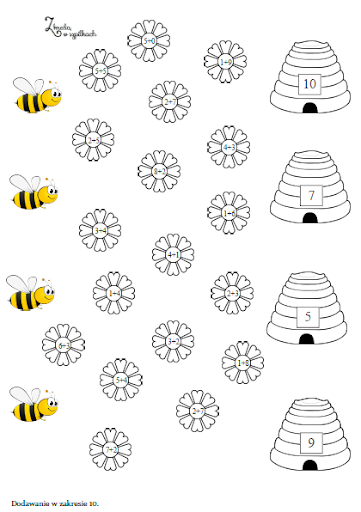 